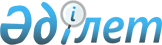 О внесении изменений в решение городского маслихата от 22 декабря 2008 года N 14/118 "О городском бюджете на 2009 год"
					
			Утративший силу
			
			
		
					Решение Балхашского городского маслихата Карагандинской области от 09 сентября 2009 года N 23/177. Зарегистрировано Управлением юстиции города Балхаш Карагандинской области 18 сентября 2009 года N 8-4-154. Прекратило свое действие в связи с истечением срока - (письмо Балхашского городского маслихата Карагандинской области от 19 апреля 2011 года N 113/1-26)      Сноска. Прекратило свое действие в связи с истечением срока - (письмо Балхашского городского маслихата Карагандинской области от 19.04.2011 № 113/1-26).

      В соответствии с Бюджетным кодексом Республики Казахстан от 4 декабря 2008 года, Законом Республики Казахстан от 23 января 2001 года "О местном государственном управлении и самоуправлении в Республике Казахстан" городской маслихат РЕШИЛ:



      1. Внести в решение городского маслихата от 22 декабря 2008 года N 14/118 "О городском бюджете на 2009 год" (зарегистрировано в Реестре государственной регистрации нормативных правовых актов за N 8-4-126, опубликовано в газетах "Балқаш өңірі" от 14 января 2009 года N 4, "Северное Прибалхашье" от 14 января 2009 года N 4), внесены изменения и дополнения решением городского маслихата от 18 марта 2009 года N 18/143 "О внесении изменений и дополнений в решение городского маслихата от 22 декабря 2008 года N 14/118 "О городском бюджете на 2009 год" (зарегистрировано в Реестре государственной регистрации нормативных правовых актов за N 8-4-138, опубликовано в газетах "Балқаш өңірі" от 3 апреля 2009 года N 38-39, "Северное Прибалхашье" от 3 апреля 2009 года N 38-39), внесены изменения и дополнения решением городского маслихата от 24 апреля 2009 года N 20/154 "О внесении изменений и дополнений в решение городского маслихата от 22 декабря 2008 года N 14/118 "О городском бюджете на 2009 год" (зарегистрировано в Реестре государственной регистрации нормативных правовых актов за N 8-4-140, опубликовано в газетах "Балқаш өңірі" от 8 мая 2009 года N 53-54, "Северное Прибалхашье" от 8 мая 2009 года N 53-54) следующие изменения:



      1) в пункте 1:

      в подпункте 1:

      цифры "2 658 228" заменить цифрами "2 670 985";

      цифры "1 611 295" заменить цифрами "1 609 263";

      цифры "6 074" заменить цифрами "6 606";

      цифры "43 303" заменить цифрами "44 803";

      цифры "997 556" заменить цифрами "1 010 313";

      в подпункте 2:

      цифры "2 628 047" заменить цифрами "2 652 131";

      в подпункте 4:

      в абзаце первом цифры "62 042" заменить цифрами "50 715";

      в абзаце втором цифры "62 042" заменить цифрами "50 715";



      2) в пункте 10:

      слово "строительство" заменить словами "строительство и (или) приобретение";

      цифры "79 000" заменить цифрами "84 572";



      3) в пункте 11:

      слова "развитие и обустройство" заменить словами "развитие, обустройство и (или) приобретение";

      цифры "55 600" заменить цифрами "57 535";



      4) в пункте 11-4:

      цифры "23 760" заменить цифрами "29 010";



      5) в пункте 12:

      цифры "42 670" заменить цифрами "5 435".



      2. Приложения 1, 2, 3, 4, 5 и 6 к решению городского маслихата от 22 декабря 2008 года N 14/118 "О городском бюджете на 2009 год" изложить в новой редакции согласно приложениям 1, 2, 3, 4, 5 и 6 к настоящему решению.



      3. Настоящее решение вводится в действие с 1 января 2009 года.      Председатель сессии                        Д. Байгуатов      Исполняющая обязанности

      секретаря городского маслихата             Т. Шаталова

Приложение 1

к решению городского маслихата

от 9 сентября 2009 года N 23/177Приложение 1

к решению городского маслихата

от 22 декабря 2008 года N 14/118

Приложение 2

к решению городского маслихата

от 9 сентября 2009 года N 23/177Приложение 2

к решению городского маслихата

от 22 декабря 2008 года N 14/118 

Расходы по бюджетным программам,

реализуемые в поселке Конырат

Приложение 3

к решению городского маслихата

от 9 сентября 2009 года N 23/177Приложение 3

к решению городского маслихата

от 22 декабря 2008 года N 14/118 

Расходы по бюджетным программам,

реализуемые в поселке Саяк

Приложение 4

к решению городского маслихата

от 9 сентября 2009 года N 23/177Приложение 4

к решению городского маслихата

от 22 декабря 2008 года N 14/118 

Расходы по бюджетным программам,

реализуемые в поселке Гулшат

Приложение 5

к решению городского маслихата

от 9 сентября 2009 года N 23/177Приложение 5

к решению городского маслихата

от 22 декабря 2008 года N 14/118 

Перечень бюджетных программ, не подлежащих секвестру в процессе исполнения городского бюджета на 2009 год

Приложение 6

к решению городского маслихата

от 9 сентября 2009 года N 23/177Приложение 6

к решению городского маслихата

от 22 декабря 2008 года N 14/118 

Перечень бюджетных программ развития городского бюджета на 2009 год
					© 2012. РГП на ПХВ «Институт законодательства и правовой информации Республики Казахстан» Министерства юстиции Республики Казахстан
				КатегорияКатегорияКатегорияКатегорияСумма, (тысяч тенге)КлассКлассКлассСумма, (тысяч тенге)ПодклассПодклассСумма, (тысяч тенге)НаименованиеСумма, (тысяч тенге)I. Доходы26709851Налоговые поступления160926301Подоходный налог5988632Индивидуальный подоходный налог59886303Социальный налог5236891Социальный налог52368904Hалоги на собственность4042371Hалоги на имущество3263513Земельный налог260514Hалог на транспортные средства517995Единый земельный налог3605Внутренние налоги на товары, работы и услуги685742Акцизы74673Поступления за использование природных и других ресурсов435004Сборы за ведение предпринимательской и профессиональной деятельности123175Налог на игорный бизнес529008Обязательные платежи, взимаемые за совершение юридически значимых действий и (или) выдачу документов уполномоченными на то государственными органами или должностными лицами139001Государственная пошлина139002Неналоговые поступления660601Доходы от государственной собственности47661Поступления части чистого дохода государственных предприятий1175Доходы от аренды имущества, находящегося в государственной собственности464902Поступления от реализации товаров (работ, услуг) государственными учреждениями, финансируемыми из государственного бюджета6831Поступления от реализации товаров (работ, услуг) государственными учреждениями, финансируемыми из государственного бюджета68306Прочие неналоговые поступления11571Прочие неналоговые поступления11573Поступления от продажи основного капитала4480301Продажа государственного имущества, закрепленного за государственными учреждениями82641Продажа государственного имущества, закрепленного за государственными учреждениями826403Продажа земли и нематериальных активов365391Продажа земли354332Продажа нематериальных активов11064Поступления трансфертов101031302Трансферты из вышестоящих органов государственного управления10103132Трансферты из областного бюджета1010313Функциональная группаФункциональная группаФункциональная группаФункциональная группаФункциональная группаСумма, (тысяч тенге)Функциональная подгруппаФункциональная подгруппаФункциональная подгруппаФункциональная подгруппаСумма, (тысяч тенге)Администратор бюджетных программАдминистратор бюджетных программАдминистратор бюджетных программСумма, (тысяч тенге)ПрограммаПрограммаСумма, (тысяч тенге)НаименованиеСумма, (тысяч тенге)II. Затраты26521311Государственные услуги общего характера11240701Представительные, исполнительные и другие органы, выполняющие общие функции государственного управления83405112Аппарат маслихата района (города областного значения)13871001Обеспечение деятельности маслихата района (города областного значения)13871122Аппарат акима района (города областного значения)49442001Обеспечение деятельности акима района (города областного значения)49442123Аппарат акима района в городе, города районного значения, поселка, аула (села), аульного (сельского) округа20092001Функционирование аппарата акима района в городе, города районного значения, поселка, аула (села), аульного (сельского) округа2009202Финансовая деятельность22414452Отдел финансов района (города областного значения)22414001Обеспечение деятельности Отдела финансов9406003Проведение оценки имущества в целях налогообложения751011Учет, хранение, оценка и реализация имущества поступившего в коммунальную собственность1225705Планирование и статистическая деятельность6588453Отдел экономики и бюджетного планирования района (города областного значения)6588001Обеспечение деятельности Отдела экономики и бюджетного планирования65882Оборона586501Военные нужды5865122Аппарат акима района (города областного значения)5865005Мероприятия в рамках исполнения всеобщей воинской обязанности58653Общественный порядок, безопасность, правовая, судебная, уголовно-исполнительная деятельность1557901Правоохранительная деятельность15579458Отдел жилищно-коммунального хозяйства, пассажирского транспорта и автомобильных дорог района (города областного значения)15579021Обеспечение безопасности дорожного движения в населенных пунктах155794Образование166226201Дошкольное воспитание и обучение44536464Отдел образования района (города областного значения)44536009Обеспечение деятельности организаций дошкольного воспитания и обучения4453602Начальное, основное среднее и общее среднее образование1497304464Отдел образования района (города областного значения)1497304003Общеобразовательное обучение1388716006Дополнительное образование для детей38657010Внедрение новых технологии обучения в государственной системе образования за счет целевых трансфертов из республиканского бюджета6993109Прочие услуги в области образования120422464Отдел образования района (города областного значения)120422001Обеспечение деятельности отдела образования8533005Приобретение и доставка учебников, учебно-методических комплексов для государственных учреждений образования района (города областного значения)33371007Проведение школьных олимпиад, внешкольных мероприятий и конкурсов районного (городского) масштаба1320011Капитальный, текущий ремонт объектов образования в рамках реализации стратегии региональной занятости и переподготовки кадров77198467Отдел строительства района (города областного значения)0037Строительство и реконструкция объектов образования06Социальная помощь и социальное обеспечение17213702Социальная помощь149993123Аппарат акима района в городе, города районного значения, поселка, аула (села), аульного (сельского) округа2311003Оказание социальной помощи нуждающимся гражданам на дому2311451Отдел занятости и социальных программ района (города областного значения)141331002Программа занятости64183003Оказание ритуальных услуг по захоронению умерших Героев Советского Союза, "Халық Қаһарманы", Героев Социалистического труда, награжденных Орденом Славы трех степеней и орденом "Отан" из числа участников и инвалидов войны115005Государственная адресная социальная помощь4583006Жилищная помощь7056007Социальная помощь отдельным категориям нуждающихся граждан по решениям местных представительных органов36497010Материальное обеспечение детей-инвалидов, воспитывающихся и обучающихся на дому1133014Оказание социальной помощи нуждающимся гражданам на дому16877016Государственные пособия на детей до 18 лет4965017Обеспечение нуждающихся инвалидов обязательными гигиеническими средствами и предоставление услуг специалистами жестового языка, индивидуальными помощниками в соответствии с индивидуальной программой реабилитации инвалида5922464Отдел образования района (города областного значения)6351008Социальная поддержка обучающихся и воспитанников организаций образования очной формы обучения635109Прочие услуги в области социальной помощи и социального обеспечения22144451Отдел занятости и социальных программ района (города областного значения)22144001Обеспечение деятельности отдела занятости и социальных программ21716011Оплата услуг по зачислению, выплате и доставке пособий и других социальных выплат4287Жилищно-коммунальное хозяйство31790601Жилищное хозяйство149907467Отдел строительства района (города областного значения)149907003Строительство и (или) приобретение жилья государственного коммунального жилищного фонда92372004Развитие, обустройство и (или) приобретение инженерно-коммуникационной инфраструктуры5753502Коммунальное хозяйство82032123Аппарат акима района в городе, города районного значения, поселка, аула (села), аульного (сельского) округа29343014Организация водоснабжения населенных пунктов1712015Ремонт инженерно-коммуникационной инфраструктуры и благоустройство населенных пунктов в рамках реализации cтратегии региональной занятости и переподготовки кадров27631458Отдел жилищно-коммунального хозяйства, пассажирского транспорта и автомобильных дорог района (города областного значения)51729012Функционирование системы водоснабжения и водоотведения51729467Отдел строительства района (города областного значения)960006Развитие системы водоснабжения96003Благоустройство населенных пунктов85967123Аппарат акима района в городе, города районного значения, поселка, аула (села), аульного (сельского) округа4470008Освещение улиц населенных пунктов1624009Обеспечение санитарии населенных пунктов1261011Благоустройство и озеленение населенных пунктов1585458Отдел жилищно-коммунального хозяйства, пассажирского транспорта и автомобильных дорог района (города областного значения)81497015Освещение улиц в населенных пунктах10450016Обеспечение санитарии населенных пунктов12656017Содержание мест захоронений и захоронение безродных1721018Благоустройство и озеленение населенных пунктов566708Культура, спорт, туризм и информационное пространство10960401Деятельность в области культуры7892123Аппарат акима района в городе, города районного значения, поселка, аула (села), аульного (сельского) округа1932006Поддержка культурно-досуговой работы на местном уровне1932455Отдел культуры и развития языков района (города областного значения)5960003Поддержка культурно-досуговой работы596002Спорт8760465Отдел физической культуры и спорта района (города областного значения)8760005Развитие массового спорта и национальных видов спорта876003Информационное пространство54138455Отдел культуры и развития языков района (города областного значения)43858006Функционирование районных (городских) библиотек37002007Развитие государственного языка и других языков народа Казахстана6856456Отдел внутренней политики района (города областного значения)10280002Проведение государственной информационной политики через средства массовой информации1028009Прочие услуги по организации культуры, спорта, туризма и информационного пространства38814123Аппарат акима района в городе, города районного значения, поселка, аула (села), аульного (сельского) округа4500017Капитальный, текущий ремонт объектов культуры в рамках реализации стратегии региональной занятости и переподготовки кадров4500455Отдел культуры и развития языков района (города областного значения)14369001Обеспечение деятельности отдела культуры и развития языков6836004Капитальный, текущий ремонт объектов культуры в рамках реализации стратегии региональной занятости и переподготовки кадров7533456Отдел внутренней политики района (города областного значения)15326001Обеспечение деятельности отдела внутренней политики6573003Реализация региональных программ в сфере молодежной политики8753465Отдел физической культуры и спорта района (города областного значения)4619001Обеспечение деятельности отдела физической культуры и спорта461910Сельское, водное, лесное, рыбное хозяйство, особоохраняемые природные территории, охрана окружающей среды и животного мира, земельные отношения1855501Сельское хозяйство5070462Отдел сельского хозяйства района (города областного значения)5070001Обеспечение деятельности отдела сельского хозяйства4541003Обеспечение функционирования скотомогильников (биотермических ям)52906Земельные отношения13485463Отдел земельных отношений района (города областного значения)13485001Обеспечение деятельности отдела земельных отношений6285005Создание информационных систем720011Промышленность, архитектурная, градостроительная и строительная деятельность1083002Архитектурная, градостроительная и строительная деятельность10830467Отдел строительства района (города областного значения)6170001Обеспечение деятельности отдела строительства6170468Отдел архитектуры и градостроительства района (города областного значения)4660001Обеспечение деятельности отдела архитектуры и градостроительства466012Транспорт и коммуникации20698201Автомобильный транспорт159782458Отдел жилищно-коммунального хозяйства, пассажирского транспорта и автомобильных дорог района (города областного значения)159782023Обеспечение функционирования автомобильных дорог15978209Прочие услуги в сфере транспорта и коммуникаций47200458Отдел жилищно-коммунального хозяйства, пассажирского транспорта и автомобильных дорог района (города областного значения)47200008Ремонт и содержание автомобильных дорог районного значения, улиц городов и населенных пунктов в рамках реализации cтратегии региональной занятости и переподготовки кадров4720013Прочие1999803Поддержка предпринимательской деятельности и защита конкуренции6834469Отдел предпринимательства района (города областного значения)6834001Обеспечение деятельности отдела предпринимательства5444003Поддержка предпринимательской деятельности139009Прочие13164452Отдел финансов района (города областного значения)5435012Резерв местного исполнительного органа района (города областного значения)5435458Отдел жилищно-коммунального хозяйства, пассажирского транспорта и автомобильных дорог района (города областного значения)7729001Обеспечение деятельности отдела жилищно-коммунального хозяйства, пассажирского транспорта и автомобильных дорог772915Трансферты601Трансферты6452Отдел финансов района (города областного значения)6006Возврат неиспользованных (недоиспользованных) целевых трансфертов6III. Чистое бюджетное кредитование0IV. Сальдо по операциям с финансовыми активами50715Приобретения финансовых активов50715Поступления от продажи финансовых активов государства013Прочие5071509Прочие50715452Отдел финансов района (города областного значения)50715014Формирование или увеличение уставного капитала юридических лиц50715V. Дефицит (профицит) бюджета-31861VI. Финансирование дефицита (использование профицита) бюджета31861Поступление займов0Движение остатков бюджетных средств31861Функциональная группаФункциональная группаФункциональная группаФункциональная группаФункциональная группаСумма, (тысяч тенге)Функциональная подгруппаФункциональная подгруппаФункциональная подгруппаФункциональная подгруппаСумма, (тысяч тенге)Администратор бюджетных программАдминистратор бюджетных программАдминистратор бюджетных программСумма, (тысяч тенге)ПрограммаПрограммаСумма, (тысяч тенге)НаименованиеСумма, (тысяч тенге)Всего313481Государственные услуги общего характера715701Представительные, исполнительные и другие органы, выполняющие общие функции государственного управления7157123Аппарат акима района в городе, города районного значения, поселка, аула (села), аульного (сельского) округа7157001Функционирование аппарата акима района в городе, города районного значения, поселка, аула (села), аульного (сельского) округа71576Социальная помощь и социальное обеспечение91302Социальная помощь913123Аппарат акима района в городе, города районного значения, поселка, аула (села), аульного (сельского) округа913003Оказание социальной помощи нуждающимся гражданам на дому9137Жилищно-коммунальное хозяйство2327802Коммунальное хозяйство22624123Аппарат акима района в городе, города районного значения, поселка, аула (села), аульного (сельского) округа22624015Ремонт инженерно-коммуникационной инфраструктуры и благоустройство населенных пунктов в рамках реализации cтратегии региональной занятости и переподготовки кадров2262403Благоустройство населенных пунктов654123Аппарат акима района в городе, города районного значения, поселка, аула (села), аульного (сельского) округа654008Освещение улиц населенных пунктов504009Обеспечение санитарии населенных пунктов150Функциональная группаФункциональная группаФункциональная группаФункциональная группаФункциональная группаСумма, (тысяч тенге)Функциональная подгруппаФункциональная подгруппаФункциональная подгруппаФункциональная подгруппаСумма, (тысяч тенге)Администратор бюджетных программАдминистратор бюджетных программАдминистратор бюджетных программСумма, (тысяч тенге)ПрограммаПрограммаСумма, (тысяч тенге)НаименованиеСумма, (тысяч тенге)Всего140081Государственные услуги общего характера694401Представительные, исполнительные и другие органы, выполняющие общие функции государственного управления6944123Аппарат акима района в городе, города районного значения, поселка, аула (села), аульного (сельского) округа6944001Функционирование аппарата акима района в городе, города районного значения, поселка, аула (села), аульного (сельского) округа69446Социальная помощь и социальное обеспечение71302Социальная помощь713123Аппарат акима района в городе, города районного значения, поселка, аула (села), аульного (сельского) округа713003Оказание социальной помощи нуждающимся гражданам на дому7137Жилищно-коммунальное хозяйство635102Коммунальное хозяйство3007123Аппарат акима района в городе, города районного значения, поселка, аула (села), аульного (сельского) округа3007015Ремонт инженерно-коммуникационной инфраструктуры и благоустройство населенных пунктов в рамках реализации cтратегии региональной занятости и переподготовки кадров300703Благоустройство населенных пунктов3344123Аппарат акима района в городе, города районного значения, поселка, аула (села), аульного (сельского) округа3344008Освещение улиц населенных пунктов1000009Обеспечение санитарии населенных пунктов759011Благоустройство и озеленение населенных пунктов1585Функциональная группаФункциональная группаФункциональная группаФункциональная группаФункциональная группаСумма, (тысяч тенге)Функциональная подгруппаФункциональная подгруппаФункциональная подгруппаФункциональная подгруппаСумма, (тысяч тенге)Администратор бюджетных программАдминистратор бюджетных программАдминистратор бюджетных программСумма, (тысяч тенге)ПрограммаПрограммаСумма, (тысяч тенге)НаименованиеСумма, (тысяч тенге)Всего172921Государственные услуги общего характера599101Представительные, исполнительные и другие органы, выполняющие общие функции государственного управления5991123Аппарат акима района в городе, города районного значения, поселка, аула (села), аульного (сельского) округа5991001Функционирование аппарата акима района в городе, города районного значения, поселка, аула (села), аульного (сельского) округа59916Социальная помощь и социальное обеспечение68502Социальная помощь685123Аппарат акима района в городе, города районного значения, поселка, аула (села), аульного (сельского) округа685003Оказание социальной помощи нуждающимся гражданам на дому6857Жилищно-коммунальное хозяйство418402Коммунальное хозяйство3712123Аппарат акима района в городе, города районного значения, поселка, аула (села), аульного (сельского) округа3712014Организация водоснабжения населенных пунктов1712015Ремонт инженерно-коммуникационной инфраструктуры и благоустройство населенных пунктов в рамках реализации cтратегии региональной занятости и переподготовки кадров200003Благоустройство населенных пунктов472123Аппарат акима района в городе, города районного значения, поселка, аула (села), аульного (сельского) округа472008Освещение улиц населенных пунктов120009Обеспечение санитарии населенных пунктов3528Культура, спорт, туризм и информационное пространство643201Деятельность в области культуры1932123Аппарат акима района в городе, города районного значения, поселка, аула (села), аульного (сельского) округа1932006Поддержка культурно-досуговой работы на местном уровне193209Прочие услуги по организации культуры, спорта, туризма и информационного пространства4500123Аппарат акима района в городе, города районного значения, поселка, аула (села), аульного (сельского) округа4500017Капитальный, текущий ремонт объектов культуры в рамках реализации стратегии региональной занятости и переподготовки кадров4500Функциональная группаФункциональная группаФункциональная группаФункциональная группаФункциональная группаФункциональная подгруппаФункциональная подгруппаФункциональная подгруппаФункциональная подгруппаАдминистратор бюджетных программАдминистратор бюджетных программАдминистратор бюджетных программПрограммаПрограммаНаименование4Образование02Начальное, основное среднее и общее среднее образование464Отдел образования района (города областного значения)003Общеобразовательное обучениеФункциональная группаФункциональная группаФункциональная группаФункциональная группаАдминистратор бюджетных программАдминистратор бюджетных программАдминистратор бюджетных программПрограммаПрограммаНаименование7Жилищно-коммунальное хозяйство467Отдел строительства района (города областного значения)003Строительство и (или) приобретение жилья государственного коммунального жилищного фонда004Развитие, обустройство и (или) приобретение инженерно-коммуникационной инфраструктуры006Развитие системы водоснабжения13Прочие452Отдел финансов района (города областного значения)014Формирование или увеличение уставного капитала юридических лиц